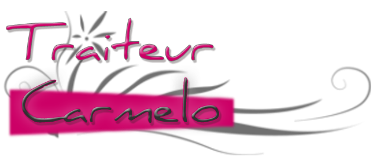 Lundi  13 NovembreDinerGouter Souper Lundi  13 Novembre///// ///////Allergènes : Hachis Parmentier Allergènes : 1-3-6Mardi 14 Novembre////////////Allergènes : Chipolata sauce brune aux oignons Pdt nature, petits pois et carotte  Allergènes : 1Mercredi 15 NovembrePotage potironScampis frits, salade Allergènes : 1-3///////Allergènes : Rosbif sauce brune aux oignons Pomme noisette, haricot à la crème Allergènes : 1-3-6Jeudi 16 Novembre////////////Allergènes : Tortellini aux 4 fromages Allergènes : 1-3-6